Уважаемые родители!Не за горами тот день, когда ваши дети пойдут школу. И вот сегодня я хочу поговорить с вами коротко о нарушениях письма. Научить детей читать и писать — задача не из легких. И не всем детям легко и просто даются эти, по мнению взрослых, элементарные вещи. Ребенок может быть во многом умнее и талантливее сверстников — и делать самые невероятные, с точки зрения родителей или учителя, ошибки при чтении и письме. Например, пропускать буквы: чсы — часы; писать все слова или предлоги со словами слитно; из одного слова сделать два: ок и но — окно и т. п.           		 Данная проблема стоит сегодня как никогда остро, о чем свидетельствует  не только           большая  распространенность дисграфии, которой страдает более  половины учащихся          массовых школ, но и трудность ее преодоления.          		 Дисграфия — это расстройство письменной речи, проявляется  в         многочисленных  ошибках  стойкого характера и обусловлено         несформированностью высших психических  функций, участвующих        в  процессе  овладения навыками письма.      		 Начинать практическое решение проблемы дисграфии нужно НЕ в школе, а задолго до     начала школьного обучения ребенка.Сегодня я хочу познакомить вас, уважаемые родители, с причинами возникновения дисграфии это:неправильное произношение звуков речи (ребенок пишет слова так, как их произносит, то есть отражает свое дефектное произношение на письме);нарушение распознавания близких звуков речи (на письме это проявляется в заменах букв б-п; д-т; ш-ж; ц-с; и т.д);затруднения при делении предложений на слова, слов на слоги, звуки (это – пропуски согласных, пропуски гласных, перестановки букв, добавление букв, слитное написание слов, раздельное написание приставки и корня);недоразвитие грамматического строя речи (неправильное употребление предлогов, рода, числа, пропусков слов в предложении);несформированность зрительно-пространственных функций (это замена и искажение на письме графически сходных рукописных букв н-ш, п-т, в-д, б-д, э-с и др.)		При этом о профилактике можно говорить только в дошкольном возрасте. По истечении же этих сроков речь будет идти не о профилактике, а об устранении уже проявившейся дисграфии.Готовя детей в школу, родители учат с ними алфавит, учат читать, считать, некоторые развивают мелкую моторику, а на звуковой анализ слов никакого внимания не обращают. Между тем работать со звуком не менее важно, чем знать азбуку. Например, первоклассник должен ясно слышать, есть ли звук «Д» в слове «дом». Уметь определять, где он находится — в начале, в середине, в конце слова; какой звук идет раньше — «Д» или «М». Неумение различать звуки речи, находить тот или иной звук в слове и определять его место относительно других — самая частая причина возникающих проблем с чтением и письмом. С 11 ноября, каждую пятницу, Вам будет предложен новый материал для занятий с детьми по профилактике дисграфии.Желаю вам успехов в занятиях, радости в общении!Учитель – логопед Эстрик В.Я.Формировать умения определять наличие звука в слове:Что нарисовано на этих картинках? (продукты). Назови все продукты и  раскрась только те продукты, в названиях которых есть звук [Р].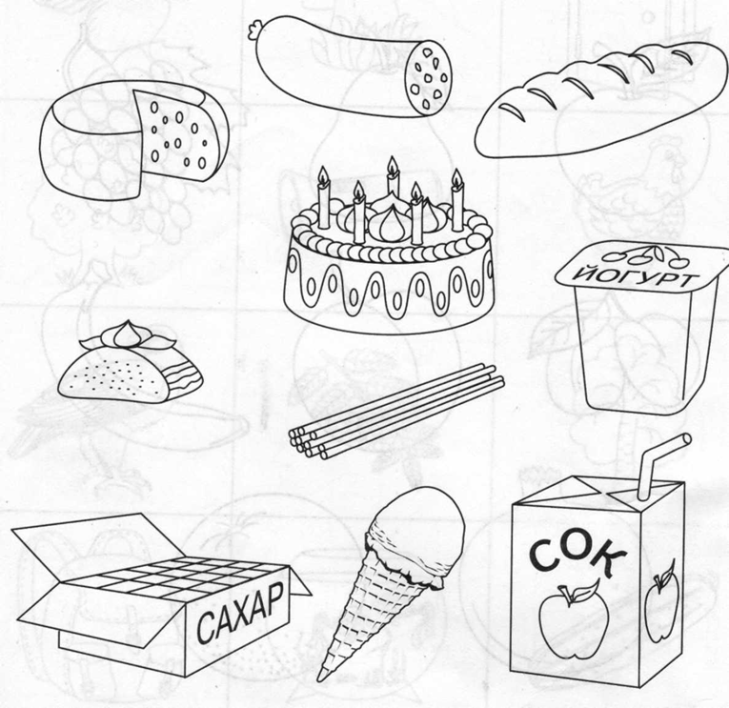 Как можно назвать эти предметы одним словом? (Мебель). Раскрась только те, в названиях которых есть звуки «Л» и «Ль».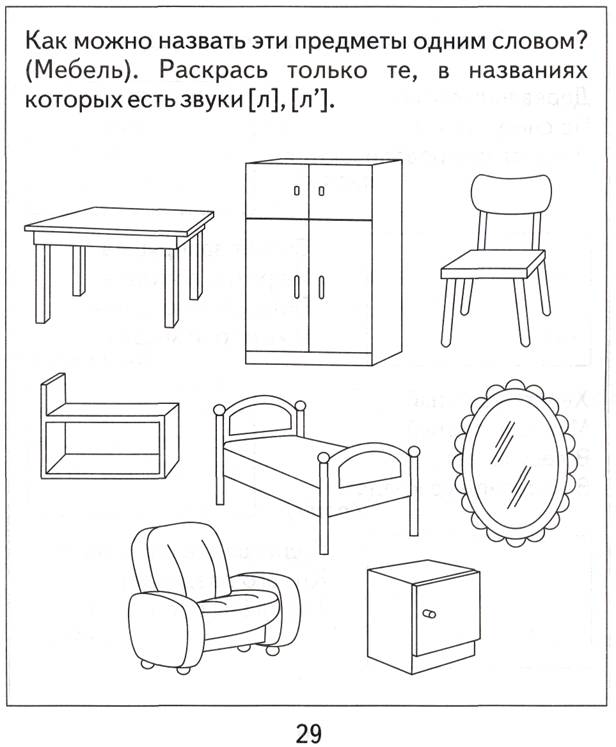 Как можно назвать эти предметы одним словом? (Игрушки). Раскрась только те, в названиях которых есть звук «Ш».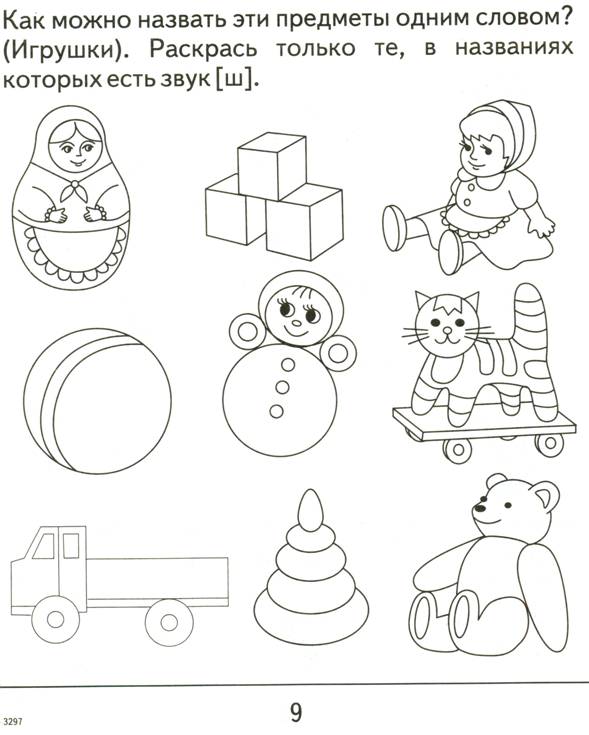 Кто нарисован на этих картинках?  (птицы) Раскрась только тех птиц, в названиях которых есть звук «С».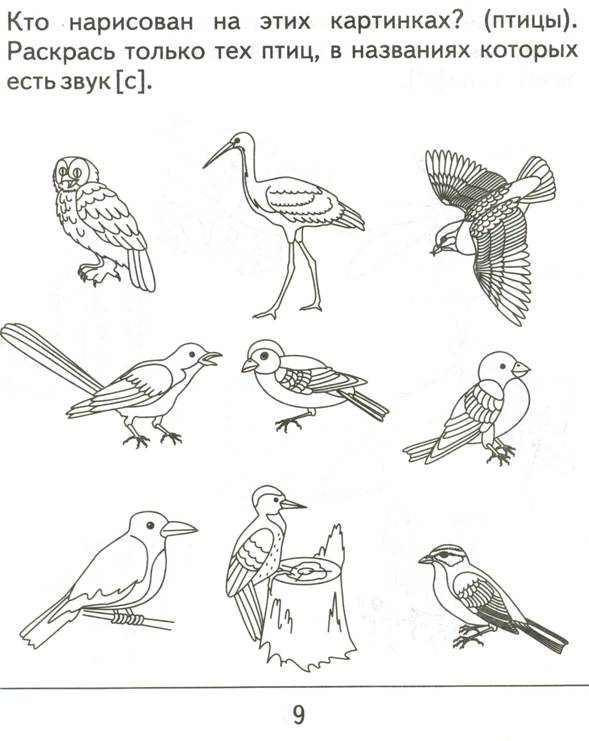 Раскрась только те предметы, в названии которых есть звук «Ч».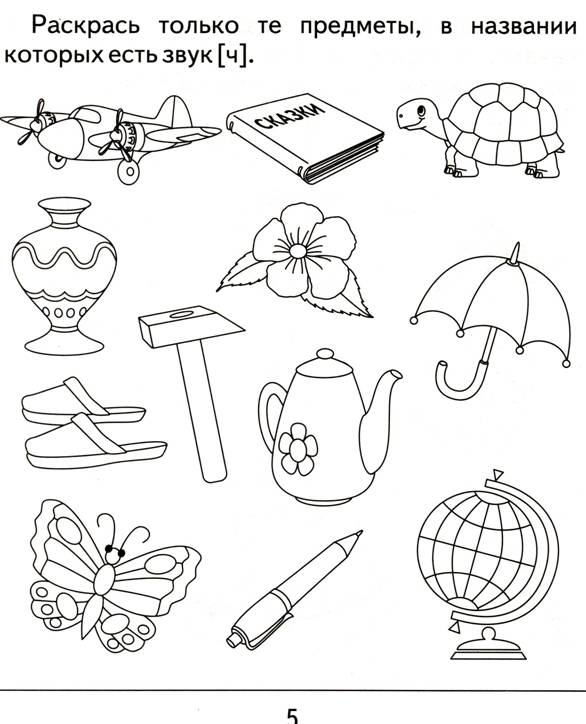 Раскрась только те предметы, в названии которых есть звук «Щ».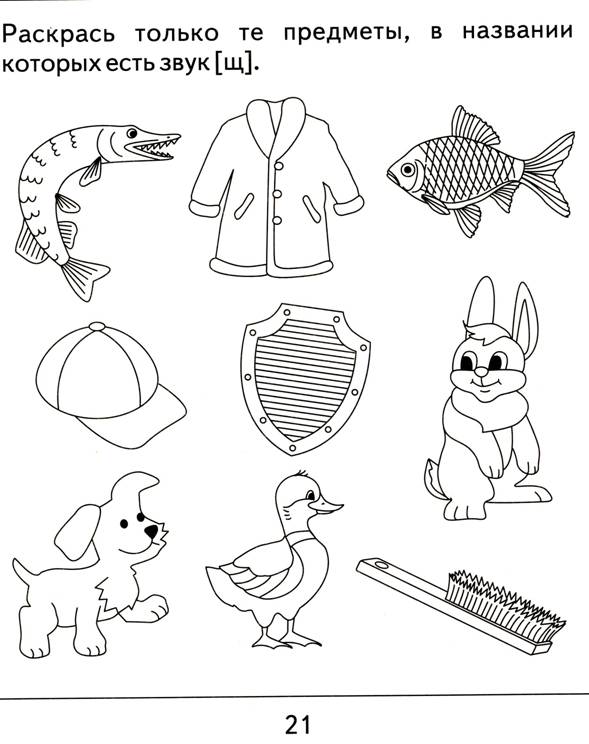 